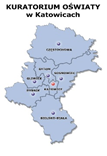  Wyniki konkursu  dla nauczycieli na scenariusz lekcji nt. „To nie nasze możliwości sprawiają, że jesteśmy bezpieczni, ale nasze wybory”prowadzonego w ramach Kampanii pod hasłem Po pierwsze bezpieczeństwo…realizowanej w zakresie zapobiegania przestępczości i aspołecznym zachowaniom programu „Razem bezpieczniej im. Wł. Stasiaka” w roku szkolnym 2022/2023Komisja konkursowa dokonała oceny prac konkursowych. Laureaci:Gratulujemy laureatom!Zapraszamy ww. laureatów na uroczystość wręczenia dyplomów i nagród do Sali Marmurowej Śląskiego Urzędu Wojewódzkiego w Katowicach ul. Jagiellońska 25 (wejście od ul. Ligonia) 30 maja 2023 r. na godz. 9.45. Osoba udostępniająca informację: st. wizytator Dorota Niedzielska-Barczyk 32 606 30 14Szkoła/nauczycielSzkoła Podstawowa nr 31 im. Orła Białego w CzęstochowieAnna KołodziejczykSzkoła Podstawowa nr 31 w ZabrzuJolanta Wąsińska